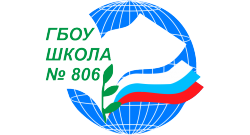 КОМИССИЯ  № 3 УС По связям с общественностью.ДЕПАРТАМЕНТ ОБРАЗОВАНИЯ ГОРОДА МОСКВЫГОСУДАРСТВЕННОЕ  БЮДЖЕТНОЕ ОБЩЕОБРАЗОВАТЕЛЬНОЕ УЧРЕЖДЕНИЕГОРОДА МОСКВЫ «ШКОЛА № 806»ДЕПАРТАМЕНТ ОБРАЗОВАНИЯ ГОРОДА МОСКВЫГОСУДАРСТВЕННОЕ  БЮДЖЕТНОЕ ОБЩЕОБРАЗОВАТЕЛЬНОЕ УЧРЕЖДЕНИЕГОРОДА МОСКВЫ «ШКОЛА № 806»121351,  Москва, ул. Полоцкая, дом 21ОКПО  55226085ИНН/КПП 7731173523/773101001ОГРН 1027700507306Тел.(495) 417 – 92 – 20Факс: (495) 416 – 04 – 20Е-mail:806@edu.mos.ruСайт: http://sch806.mskobr.ru/№п/пФ.И.О.Эл.адресТитенко Любовь Николаевнапредседательtitenko_lubov@mail.ru Бондаренко Валентина ЕвгеньевнаПредседатель УСbondarenko.sar@gmail.com Пикаева Татьяна Анатольевнаpikaeva2003@yandex.ruИванов Виктор Викторович777korina@mail.ru 